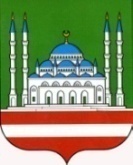 ОтчетМБУ Дворца культуры им. Шиты Эдисултанова г. Грозногоза июль 2021 года.Духовно – нравственное воспитание и развитие подрастающего поколения		28 июля в 11:00 в МБУ ДК им. Ш. Эдисултанова г. Грозного проведена выставка декоративно – прикладного творчества «Палитра талантов».Учащиеся кружков «Резьба по дереву», « Искра мастера», «Вязание», и «ИЗО» представили гостям свои работы.  Художественные изделия из дерева; росписи; изделия народных художественных промыслов; произведения из шерсти и пряжи, а так же, картины гуашью. Ребята рассказали, какими инструментами и материалами пользуются на занятиях в кружках. После открытия выставки все присутствующие смогли подробнее рассмотреть изделия, каждое из которых содержало частичку детской души и теплых детских рук.  Цель и задача: выявление талантливых детей, их поощрение и предоставление им возможности продемонстрировать свои лучшие творческие работы.Участники – 15  чел., зрители- 100  чел.Духовное просвещение		11 июля в 14:00 в МБУ ДК им. Ш. Эдисултанова г. Грозного проведенабеседа «Учение Устаза Кунты Хаджи Кишиева».В беседе приняли участие воспитанники клубных формирований. В ходе беседы дети узнали много интересного о Кунта – Хаджи Кишиеве, о его роли в принятии чеченцами ислама, об аресте и депортации, которым его подвергли царские власти, за неоценимый вклад в духовное развитие чеченцев. Он стал нравственно- этическим примером для сотен тысяч его последователей среди чеченцев и ингушей. Цель и задача: понять сущность и значимость исследования жизни и деятельности Шейха Кунта – Хаджи Кишаева. Участники – 3  чел., зрители- 50  чел.Мероприятия Курбан Байрам16 июля в 14:00 в МБУ ДК им. Ш. Эдисултанова г. Грозного проведен мовлид посвященный мусульманскому празднику Курбан Байрам.	Для чтения мовлида были приглашены уважаемые жители поселка Новые Алды, для них  в столовой ДК был накрыт стол. Собравшиеся прочитали мовлид, прося Всевышнего Аллаха милости и благополучия для всех мусульман.Цель и задача: расширение знаний о Посланнике Аллаха (с.а.в), которые способствуют усилению любви верующих к нашему Пророку   (с.а.в), а следование за ним приводит к любви Всевышнего Аллаха к нам.Участники – 5  чел., зрители- 10  чел.Праздничные мероприятия РФ и ЧРМероприятия, посвященные Дню семьи, любви и верности(8 июля 2021 года)	7 июля в 11:00 в МБУ ДК им. Ш. Эдисултанова г. Грозного проведен конкурс детских рисунков «Папа, мама, я – дружная семья!».	В конкурсе принимали участие дети кружка «ИЗО». Мероприятие прошло в очень тёплой, дружеской атмосфере. Все участники подошли к заданию творчески, они продемонстрировали  высокий полёт фантазии. Рисунки были выполнены очень ярко и красочно, ведь каждый ребенок любит рисовать и экспериментировать с красками, карандашами, фломастерами. Дети очень старались, потому  что для каждого ребенка его семья самая лучшая, самая веселая, самая дружная. Работы, предоставленные на конкурс, показали все разнообразие отношений детей и родителей.  Подводить итоги было очень сложно, так как каждый рисунок был по - своему красив и уникален, поэтому жюри приняло решение , что каждый ребенок принявший участие в конкурсе, должен получить памятный подарок. Цель и задача: формирование у подрастающего поколения чувства гордости за свою семью.  Участники –15  чел., зрители- 90  чел.	8 июля в 15:00 в МБУ ДК им. Ш. Эдисултанова г. Грозного проведен праздничный концерт «Счастливая семья – счастливая страна!».	Ведущие открыли праздничную программу небольшим рассказом об истории этого праздника. 	Далее учащиеся клубных формирований «Звездочки», « Ламанан аз», «Дека аз» исполнили для гостей праздника такие песни, как : «Папа может», «Мама сунна дов ма де», «Дружба», «Дада». А также дети из театрального кружка  рассказали для зрителей стихотворения, посвященные теме семьи, а учащиеся хореографического кружка «Дишни» исполнили для зрителей зажигательный танец. А в фойе была оформлена выставка рисунков«Счастливая семья», посвященная Международному дню семьи. На выставке были представлены рисунки, выполненные воспитанниками клубного формирования «ИЗО».  Цель и задача: создать условия для эмоционального сплочения семьи, посредством  проведения праздничного концерта. Воспитать у детей любовь и уважение к своей семье.Участники –20  чел., зрители- 170  чел.По духовно-нравственному воспитанию и развитию подрастающего поколения проведено  5 мероприятий, присутствовало – 420 чел., задействовано – 58 чел.ПРОПАГАНДА ЗДОРОВОГО ОБРАЗА ЖИЗНИ И СПОРТАМероприятия по социальной адаптации детей и подростков с ОВЗ	13 июля в 11:00 в МБУ ДК им. Ш. Эдисултанова г. Грозного проведен проведен творческий конкурс «Я мечтаю…» посвященный,  70-летию со дня рождения Первого Президента Чеченской Республики, Героя России А-Х.А. Кадырова. В конкурсе приняли участие юные художники кружка ИЗО «Радуга» возрасте от 7 до 13 лет. Представленные работы были нарисованы и красками, и карандашами, и гуашью. Рисунки были яркими, красочными, каждый рисунок отличался своей оригинальностью. Участники конкурса в своем творчестве выразили личный взгляд на происходящие в республике преобразования, а также попытались наглядно продемонстрировать позитивные изменения. Все это очередной раз доказывает то, что путь Ахмат – Хаджи Кадырова был единственно верным и привел нас сегодня к миру, процветанию и созиданию. Выбрать лучшие работы было очень сложно. Учитывая критерии конкурса, победители всё – таки были выбраны.  Авторы лучшие работ были награждены грамотами и памятными подарками, остальные участники конкурса получили поощрительные призы.  Место -   Умарова Ясмина ТамерлановнаМесто -   Тазуркаева Макка Магомедовна3   Место -   Эльдарова Диана РамзановнаЦелью проведения мероприятия являлось воспитание подрастающего поколения на жизненном примере легендарной, исторической личности, Первого Президента ЧР, Ахмат-Хаджи Кадырова.Участники – 12 чел., зрители- 90 чел. По пропаганде здорового образа жизни проведено 1 мероприятие, присутствовало – 90 чел., задействовано – 12 чел.Профилактика и предупреждение распространения социально – значимых заболеваний	3 июля в 14:00 в МБУ ДК им. Ш. Эдисултанова г. Грозного проведена развлекательная программа «Здоровье для всех». 	Программа началась с игры «Здоровый образ жизни» и продолжилась конкурсом – разминкой «Народная мудрость гласит». После веселительной части мероприятия, участники клубного формирования театрального искусства «Звездочки» : Мустафаев Хайрулла, Чамаева Иман, Таташев Иман прочитали для гостей стихи про здоровье. Также Зибукаева Иман и Ахмаева Элима спели песню «Моем руки», а Мовсарова Марьям и Эльмурзаева Марха исполняли песню про здоровые привычки. Цель и задача: способствовать формированию ответственного и бережного отношения к своему здоровью; развивать творческие способности; создать праздничное настроение. Участники – 17 чел., зрители – 170 чел. 	10 июля в 14:00 в МБУ ДК им. Ш. Эдисултанова г. Грозного проведен познавательный час «Наш друг – здоровье!»	Руководитель кружка ДПИ провела мероприятие с участниками клубного формирования. Она рассказа ребятам о значении здорового образа жизни, о влиянии пагубных привычек на здоровье, о секретах долголетия, и о том, что здоровье – это бесценный дар, который преподносит человечеству природа. Многие люди растрачивают этот дар впустую, порой забывая, что потерять здоровье очень легко. Затем беседа продолжилась в форме диалога. Ведущая задавала вопросы, связанные со здоровьем: как беречь свои зубы, сколько времени можно гулять летом и т.д. Также заострили внимание ребят на том, какие опасности их поджидают на природе сейчас. В заключении мероприятия ведущая напомнила, что после улицы нужно обязательно осматривать себя на предмет клещей. Цель и задача: формирование позитивной оценки активного, здорового образа жизни, критического отношения к вредным для здоровье привычкам.  Участники – 2 чел., зрители – 40 чел.По профилактике и предупреждению распространения социально – значимых заболеваний проведено 2 мероприятия, присутствовало – 210 чел., задействовано – 19 чел.	Профилактика наркомании, алкоголизма, и табакокурения 	 17 июля в 14:00ч. МБУ ДК им. Ш. Эдисултанова г. Грозного проведена концертная программа «Я люблю тебя, жизнь!». 	Участники клубных формирований по вокалу и театральному мастерству подготовили для зрителей концерта очень яркую и интересную программу, в которой гости послушали веселые песни в исполнении коллективов « Звездочки», « Дека аз», «Ламанан аз». А также душевные стихи прочитали Юсупова Танзила и Эльмурзаева Марха прочитали очень трогательные стихи. В конце  концертной программы гостям представилась возможность посмотреть на зажигательные, красочные танцы в исполнении участниц из хореографического кружка «Дишни».   Цель и задача: сформирования у молодого поколения отрицательного отношение к таким вредным привычкам, как алкоголизм, табакокурение, наркомания. Реализация творческого потенциала у детей, создание праздничной атмосферы. Участники – 17 чел., зрители- 150 чел.По профилактике наркомании, алкоголизма и табакокурения проведено 1 мероприятие, присутствовало – 150 чел., задействовано – 17 чел.Профилактика правонарушений среди несовершеннолетних 	15 июля в 11:00 в МБУ ДК им. Ш. Эдисултанова г. Грозного проведен правовой диалог «Ребёнок и закон».Правовой диалог  проведен с учащимися клубных формирований  ДК  старшим инспектором ПДН УМВД России по г. Грозный капитаном полиции Солталиевым М.Р. и инспектором ПДН УМВД России по г. Грозный майором полиции Гайсумовым М.Я. На данном мероприятии детям было рассказано о 4-х видах юридической ответственности и мерах воспитательного воздействия, которые применяются к подросткам, впервые совершившим преступление. Также в ходе диалога, ребята, на приведенных примерах о правонарушениях, постарались самостоятельно определить их вид ответственности.Цель и задача: воспитать у детей уважение к закону, правопорядку, позитивным нравственно- правовым нормам; обсудить проблему преступности среди несовершеннолетних.Участники – 2 чел., зрители – 40 чел.По профилактике правонарушений среди несовершеннолетних проведено 1 мероприятие, присутствовало – 40 чел., задействовано – 2 чел.	Пропаганда защиты окружающей среды22 июля в 14:00 в МБУ ДК им. Шиты Эдисултанова г. Грозного проведен конкурс детских творческих работ «Сказочный мир» из природного и бросового материала. 	В конкурсе принимали участие воспитанники клубного формирования ДПИ «Искра мастера». На конкурс были представлены интересные, разнообразные и творческие работы , которые радовали глаз взрослых и детей. В своих работах конкурсанты использовали различные материалы: шишки, листья, семечки, мох, желуди, веточки, сушеные цветы и травы и т.д.Работы выполнялись в разных техниках: аппликация на пластилине, моделирование, букеты, панно. Все поделки получились очень красивыми, яркими, оригинальными, разнообразными. Оказалось, не так – то просто сделать поделку: ее изготовление требует не только определенных трудовых , но и волевых усилий. Жюри пришлось поломать голову, чтобы выявить только одного победителя, настолько много было хороших работ! Все работы были отмечены дипломами в разных номинациях. Цель и задача: привлечение подрастающего поколения к созданию и изготовлению своими руками поделок из бросового и природного материала.Участники – 12 чел., зрители- 80 чел.По пропаганде защиты окружающей среды проведено 1 мероприятие, присутствовало – 80 чел., задействовано – 12 чел. Организация досуга детей в каникулярный период 	1,8,15,22,29 июля в 11:00 в МБУ ДК им. Ш. Эдисултанова г. Грозного проведен показ мультипликационных фильмов. На показ мультипликационного фильма на большом экране ходили посмотреть не только дети, но их родители. Эти просмотры доставили радость и массу положительных эмоций всем зрителям. Цель и задача: организация досуга для детей, научить детей с пользой для себя распоряжаться своим временим.Участники – 15 чел., зрители – 700 чел.	6 ,13, 27 июля в 11:00 в МБУ ДК им. Ш. Эдисултанова г. Грозного провели  организацию летнего досуга для детей: подвижные игры. Игры были проведены под руководством руководителей кружков. На территории ДК, на свежем воздухе, дети играли разнообразные игры с мячиком,  бадминтоном и скакалкой. Подвижные игры особенно любимы детьми, ведь они – важный источник радостных эмоций. Игры стимулируют активную работу, мысли, способствуют расширению кругозора, формируют положительные нравственные качества у детей. Цель и задача: повысить положительный настрой, а также, умение детей действовать в коллективе.Участники – 9 чел., зрители- 55 чел.3, 10, 17,24,31 июля в 11:00 в МБУ ДК им. Шиты Эдисултанова г. Грозного провели организацию летнего досуга для детей: Игры настольные (шашки, шахматы, домино).  Для организации досуга детей, в период их летних каникул, проведено мероприятие, на котором они имели возможность поиграть в настольные игры, такие как шашки и шахматы. Цель и задача: воспитание правового сознания у детей. Участники – 15 чел., зрители- 95 чел.По организации досуга детей в каникулярный период проведено 13 мероприятий: присутствовало- 850 чел., задействовано-39 чел.Мероприятия по профориентации подрастающего поколения         23 июля в 10-00 ч. в  МБУ ДК им. Шиты Эдисултанова г. Грозного проведена беседа для подростков «Твой выбор».	Работниками ДК проведен час профориентации с участниками клубных формирований.  Перед присутствующими с беседой о значимости правильного выбора будущей профессии выступила руководитель кружка ИЗО Газиханова Петмат, которая рассказала будущим выпускникам о том, какие возникают вопросы при переходе молодежи во взрослую жизнь. Она рассказала о многих профессиях, которые ребята смогут получить, поступив в колледж культуры. Участники мероприятия получили весьма актуальную и нужную информацию, которая поможет им с выбором профессии в бедующим. Цель и задача: помочь детям сделать осознанный выбор профессии.Участники –  2 чел., зрители - 40 чел.Мероприятия по профориентации подрастающего поколения проведено 1 мероприятие, присутствовало – 40 чел., задействовано – 2 чел.Мероприятия по противодействию коррупцииВсероссийская акция «Безопасность детства»	23 июля в 15:00 в МБУ ДК им. Ш. Эдисултанова г. Грозного проведен концерт «Возьмемся за руки, друзья!»	 Открыла праздничную программу ведущая Юсупова Танзила и Добаев Ахмад. В концерте приняли участие коллектив «Звездочка», которые исполняли песни: «Не уроните шарик», «Доброта», «Твои деянья и ты». После музыкальной части концерта Эльмурзаева Марха, Баталова Амина, Гандалорева Маръям и Юсупова Амина прочитали стихотворения о самом ценном  в жизни каждого человека: о добре, о дружбе, о мире. В завершении концертной программы прозвучала  песня «Аист на крыше» в исполнении Семиевой Самиры, Гандалоевой Халимы, Зубайраевой Энисы, Юсуповой Танзилы, Мусиповой Самиры и  Мусихановой Камилы.  Цель и задача: формирование у детей основного выполнения правил поведения, обеспечивающих сохранность их жизни и здоровья. Участники –18  чел., зрители- 180  чел.По профилактике терроризма и экстремизма проведено 1 мероприятие, присутствовало – 180 чел., задействовано –18 чел.Внеплановые мероприятия6 июля в 15:00 в городе Аргун проведен фестиваль - конкурс «Синмехаллаш».  В творческом состязании встретились команды Департамента культуры г. Грозного и отдела культуры Ножай – Юртовского муниципального района. На мероприятии присутствовали министр культуры ЧР Хож – Бауди Дааев, заместитель мэра г. Грозного Халид Кадыров, мэр г. Аргуна Ильяс Масаев, Глава Ножиай – Юртовского муниципального района Асланбек Музуруев, деятель культуры и искусства.В конкурсе приняли участие воспитанники театрального кружка «Звездочки» Дворца культуры им. Шиты Эдисултанова.  Участники в различных номинациях продемонстрировали вокальное мастерство, игру на национальных музыкальных инструментах, а также, знание чеченских традиций и обычаев. Цель и задача: популяризация, возрождение традиций, исполнение старинных народных мелодий на национальных инструментах в их первозданном виде. Участники - 8 чел., зрители - 60 чел. 	8 июля в 14:00ч. в  МБУ ДК им. Шиты Эдисултанова г. Грозного проведена лекция «Участие Чеченского конного полка в русско – турецкой войне 1877 – 1878».	Сотрудник Национального музея ЧР, заведующая отделом «Средневековая и новая история Чечни» Сулейманова Хава Алаудинова провела лекцию «Участие Чеченского конного полка в русско – турецкой войне 1877 – 1878 гг» для учащихся клубных формирований. На лекции дети узнали историю нашего края, связанную с героическими страницами в канун русско–турецкой войны 1877 – 1878 гг. После лекции детям были заданы вопросы, на которые они увлечено ответили. Цель и задача: формировать знания о русско – турецкой войне, как о героической странице русской истории;Участники –  3 чел., зрители - 20 чел.	14 июля в 14:00ч. в  МБУ  «Централизованная библиотечная система» г. Грозного библиотека – филиал 4 совместно с МБУ ДК им. Шиты Эдисултанова г. Грозного  и школа искусств 5 проведен поэтический час «Поэзии высокое мастерство».	Поэтический час был посвящен видному чеченскому поэту, публицисту, литературному критик, переводчику Шарипу Цуруеву, который является учредителем и главным редактором республиканской газеты «Хьехархо».  Ведущая мероприятия рассказала о его жизни и творчестве.Участники театрального кружка «Звездочки»  А. Добаев, Юсупова Т. Эльдиева С. прочитали стихотворения поэта «Нана», посвященная матери, «Тешалахь, сан Даймохк»,  «Нохчийчоь». В ходе мероприятия звучали песни  в исполнении дуэта Семиевой С.  и Зубайраевой Э. из вокального кружка «Дека аз». Цель и задача: познакомить детей с творчеством поэт, публициста, литературного критика Шарипа Цуруева; совершенствовать познавательные и умственные способности детей; развивать активность и творческую личность ребенка. Участники –  4 чел., зрители - 20 чел.По внеплановым мероприятиям проведено 3 мероприятия, присутствовало – 100 чел., задействовано – 15 чел.Всего за отчетный период в июле проведено: мероприятий - 29, присутствовало – 2160 чел., задействовано – 194 чел.Клубных формирований: - 14. Участников – 343 человек.1.Вокальный кружок – 30 участников. 2. Вокальный кружок (младшая группа) - 20 участников. Разучивают песни. Участвуют в концертных мероприятиях, конкурсах.3.Театральный кружок – 28 участников. Разучивают сценки. Участвуют в театральных постановках, концертных мероприятиях, конкурсах.4. Актёрское мастерство – 27 участников. Разучивают стихи. Разыгрывают несложные представления и мини-сценки. Участвуют в театральных постановках, концертных мероприятиях, конкурсах.5. Танцевальный кружок – 35 участников.6. Танцевальный кружок – (младшая группа) – 26 участников.Разучивают танцевальные движения. Участвуют в концертные мероприятия7. ДПИ «Искра мастера»– 30 участников. Обучаются рисованию шерстью, ковроткачеству, и созданию истангов. Участвуют в выставках и конкурсах.8. ДПИ «Выжигание по дереву»  – 12 участников. Учатся делать поделки из дерева. Участвуют в выставках и конкурсах.9. ДПИ «Выжигание по дереву» –20 (младшая группа). Учатся делать поделки из дерева. Участвуют в выставках и конкурсах.10. ДПИ «Кулинарные курсы» -  25 участников. Учатся готовить разные блюда.11. ДПИ «Вязание»– 27 участников. Вяжут крючком и спицами. Участвуют в фестивалях, конкурсах, праздниках.12. ИЗО – 28 участников.   Учатся рисовать. Участвуют в фестивалях, конкурсах.13. ДПИ «Работа с природными материалами» – 20 участников. Учатся делать подделки из разных природных материалов. Участвуют в фестивалях, конкурсах.14. Национальная гармонь  – 15 участников. Разучивают мелодии. Участвуют в концертных мероприятиях, конкурсах.Достижения в июле 2021 года	6 июле театральная группа «Седарчи» приняли участие в фестивале - конкурсе «Синмехаллаш».  (г. Аргун).      Участник – 8 человекВ  итоге  в этом месяце 0  достижениеИнформацияДиректор                                                                                  С.Г.ЦагаевИсп. Абдулвагатова Т.Т. методист клубного учреждениятел.8(938) 000-77-86 dvorec1957@mail.ruМУНИЦИПАЛЬНОЕ БЮДЖЕТНОЕ УЧРЕЖДЕНИЕ ДВОРЕЦ КУЛЬТУРЫ ИМ. ШИТЫ ЭДИСУЛТАНОВАГ. ГРОЗНОГО(МБУ Дворец культуры им.Шиты Эдисултанова г.Грозного)ул. А-К.Б. Арсаханова д.11,г. Грозный,Чеченская Республика, 364046,Тел.: (8928) 7878108e-mail: dvorec1957@mail.ruОКПО 66587366, ОГРН 1102031004426ИНН/КПП 2013001943/201301001МУНИЦИПАЛЬНИ БЮДЖЕТАН УЧЕРЕЖДЕНИ «ЭДИСУЛТАНОВ ШИТ1ИН Ц1АРАХ ДОЛУ  КУЛЬТУРИН Ц1А» СОЬЛЖА-Г1АЛИН(МБУ Эдисултанов Шит1ин ц1арах долу культурин ц1а Соьлжа-Г1алин)А-К.Б. Арсаханова ц1арах урам. 11Соьлжа-Г1ала,Нохчийн Республика, 364046,Тел.: (8928) 7878108e-mail: dvorec1957@mail.ruОКПО 66587366, ОГРН 1102031004426ИНН/КПП 2013001943/201301001Наименованиеколичество мероприятийколичество участниковКоличество зрителейДуховно-нравственное воспитание и развитие подрастающего поколения558420Гражданско – патриотическое воспитание000Профилактика терроризма и экстремизма 000Профилактика здорового образа жизни 11290Мероприятия по социальной адаптации граждан с ограниченными физическими возможностями000Мероприятия по профилактике и предупреждению распространения социально – значимых заболеваний219210Профилактика наркомании, алкоголизма и табакокурения117150Профилактика правонарушений среди несовершеннолетних1240Пропаганда правил дорожного движения000Пропаганда защиты   окружающей среды11280Организация досуга детей в каникулярный период1339850Организация профессионального самоопределения подростков1240По противодействию коррупции118180Мероприятия мастер – классы, семинары, практикум000Мероприятия по развитию добровольчества000Мероприятия по пожарной безопасности000Внеплановые мероприятия315100ИТОГО291942160​Конкурсы​ Участие в Республиканских конкурсахУчастие в Международных конкурсахНаправления реализации молодежной политикиГрафа 1№ строкиГрафа 2Численность молодежи, задействованной в программных мероприятиях Графа 7 (чел.)Развитие международного и межрегионального сотрудничествап.110Работа с молодежью, находящейся в социально-опасном положениип.120Вовлечение в занятия творческой деятельностью п.1386Содействие профориентациип.14 Зрители- 40Уч.-2Поддержка и взаимодействие с общественными организациямип.150Формирование семейных ценностей п.16Зрители - 260Уч. - 35Патриотическое воспитаниеп.17Зрители - 0Уч. - 0Формирование российской идентичности, единство российского государство, содействие межкультурному и межконфессиональному диалогу п.240Вовлечение молодежи в здоровый образ жизни п.26Зрители – 90Уч.- 12Вовлечение в волонтерскую добровольческую деятельность п.78Зрители – 0Уч.- 0